Aktivitetsskolen Lindeberg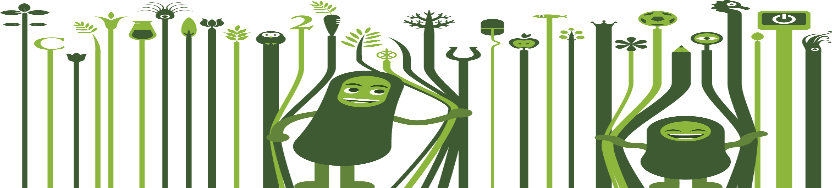 Augustklubb 2020 for 1.trinn                          Uke 32Uke 33Vi har aktivitetsdag på Lindeberg. Her prøver vi ulike sportsgrener. Dette for at barna skal få en introduksjon til høstens aktiviteter.Vi er mye ute alle dager, rett bekledning sørger for at barna får en finere opplevelse.Vi leker med vann de dager det er vær til det. Alle kan ha badetøy og et håndkle på plassen sin. Husk solkrem.Base 1 har tlf.nr.91754883             Mandag 3/8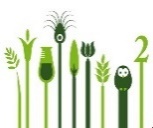 Vi blir på aks med nye 1.trinn. Blir kjent og leker i eget nærmiljø. Skape trygghet og har omvisning av skolens område som vi bruker.Oppmøte senest 09.00Ta med 2 matpakker og drikke.Tirsdag 4/8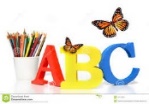 Vi har ulike aktiviteter med bokstaver.Øver på leker med bokstaver.Er sammen på basen.Oppmøte senest 09.00Ta med 2 matpakker og drikke.Onsdag 5/8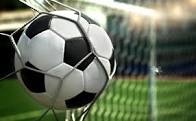 Vi har aktivitetsdag på Lindeberg. Her introduserer vi ulike sportsgrener. Oppmøte senest 09.00Ta med 2 matpakker og drikke.Torsdag 6/8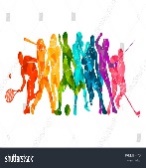 Vi går til 2.-4.trinn som har Allidretsuke på Furuset stadion. Leker og heier på Lindeberg. Oppmøte senest 09.00Ta med 2 matpakker og drikke.Fredag 7/8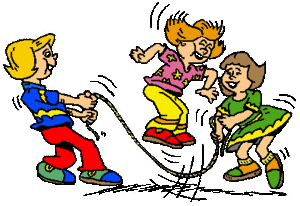 Leker på aks, kanskje vi går i gymsalen.Vi setter ut aktivitetsløype med bevegelser.Oppmøte senest 09.00Ta med 2 matpakker og drikke.Mandag 10/8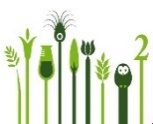 Vi blir på aks med nye 1.trinn. Blir kjent med de nye barna som kommer denne uken. Vi har ulike aktiviteter i eget nærmiljø.Oppmøte senest 09.00Ta med 2 matpakker og drikke.Tirsdag 11/8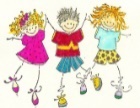 Vi har matte dag. Ulike oppgaver og lek med tall.Oppmøte senest 09.00Ta med 2 matpakker og drikke.Onsdag 12/8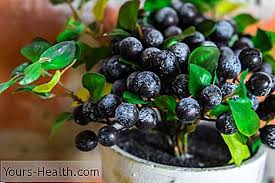 Vi går en tur i skogen og tar med oss en kopp for å plukke blåbær.Ser på insekter og vekster i naturen.Oppmøte senest 09.00Ta med 2 matpakker og drikke.Torsdag 13/8Aks hele dagen. Ulike aktiviteter på aks. Vi setter ut litt aktivitetsløype ute.Oppmøte senest 09.00Ta med 2 matpakker og drikke.Fredag 14/8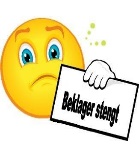 Aktivitetsskolen er stengt. Planleggingsdag